CONNECT MORE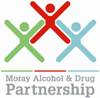 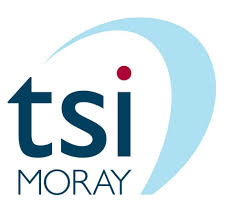 Celebrating and promoting partnership working and connecting people up.25 March 2019Alexander Graham Bell Conference Centre, Moray College UHI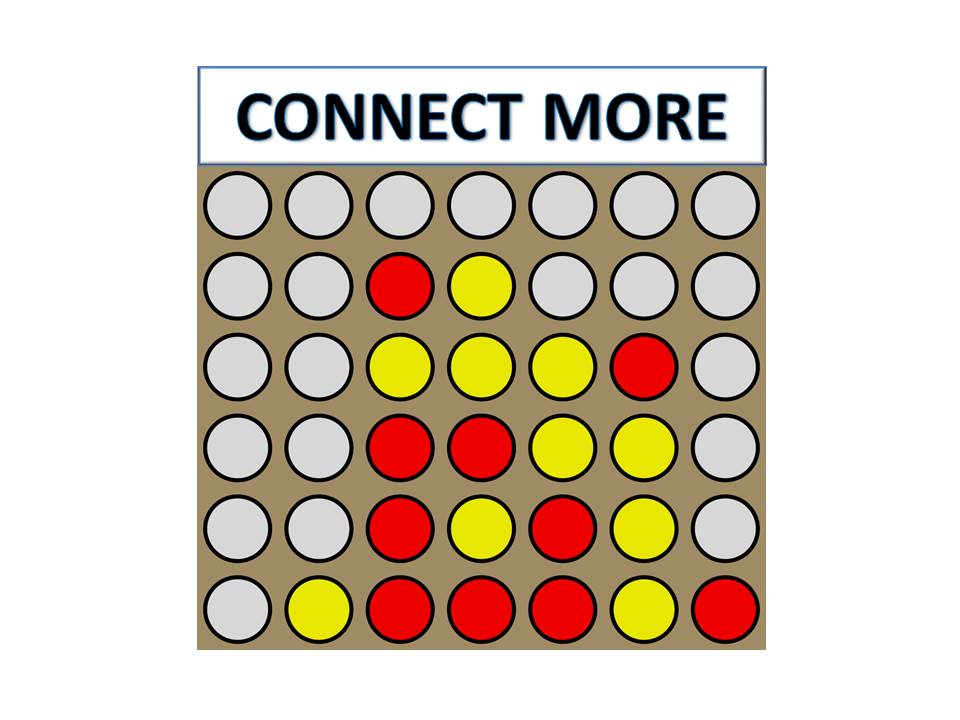 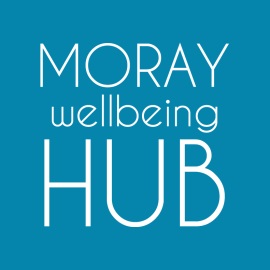 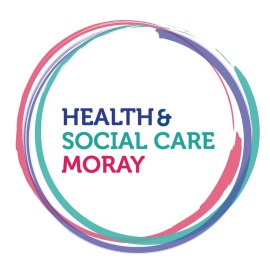 PARTNERSHIP EVENTConnect More – Celebrating and promoting partnership working09:30		Registration/Coffee10:00		Welcome and IntroductionKey Note Speakers10:30		Bingo Activity	-	Elidh Brown, tsiMoray11:00		Comfort Break/Coffee11:15		WorkshopsSMART Recovery Group  		ArrowsHarm Reduction & Young People 	CREWLocality Management Groups12:15		Feedback12:45		Lunch13:30		Keynote Speaker,	 Heidi Tweedie – Moray Wellbeing Hub13:50		WorkshopsWellbeing Group Session – ArrowsMEOC (Making every Opportunity Count) – Health Improvement TeamPeer Workshop – Wellbeing Hub Champion14:50		Evaluation15:00		Coffee and Next StepsBooking FormConnect More25 March 2019 – Alexander Graham Bell Conference CentreMoray College UHI, ElginPlease return to:Louise McKenzie, Moray Alcohol and Drug Partnership, 11 North Guildry Street, Elgin, IV30 1JR or, email to louise.mckenzie@moray.gov.uk by 15 March 2019Name:Organisation:Address:Town:Postcode:Is This Address Private or Work?Telephone:Email:Sign up to receive email communications about future events and news.YES            NO Morning Workshop:Please tick which workshop you would like to attend.Limited spaces available. SMART Recovery                                  Harm Reduction & Young People                                                    Locality Management Groups                           Afternoon Workshop:Please tick which workshop you would like to attend.Limited spaces available.Wellbeing Group Session                    MEOC (Making Every Opportunity Count)                                                   Peer Workshop                                     